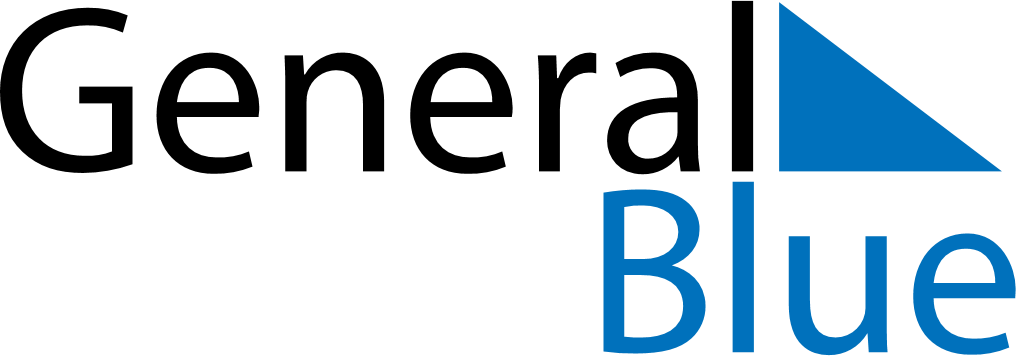 October 2024October 2024October 2024October 2024October 2024October 2024Putnok, Borsod-Abauj-Zemplen, HungaryPutnok, Borsod-Abauj-Zemplen, HungaryPutnok, Borsod-Abauj-Zemplen, HungaryPutnok, Borsod-Abauj-Zemplen, HungaryPutnok, Borsod-Abauj-Zemplen, HungaryPutnok, Borsod-Abauj-Zemplen, HungarySunday Monday Tuesday Wednesday Thursday Friday Saturday 1 2 3 4 5 Sunrise: 6:37 AM Sunset: 6:18 PM Daylight: 11 hours and 40 minutes. Sunrise: 6:39 AM Sunset: 6:16 PM Daylight: 11 hours and 36 minutes. Sunrise: 6:40 AM Sunset: 6:14 PM Daylight: 11 hours and 33 minutes. Sunrise: 6:42 AM Sunset: 6:11 PM Daylight: 11 hours and 29 minutes. Sunrise: 6:43 AM Sunset: 6:09 PM Daylight: 11 hours and 26 minutes. 6 7 8 9 10 11 12 Sunrise: 6:44 AM Sunset: 6:07 PM Daylight: 11 hours and 22 minutes. Sunrise: 6:46 AM Sunset: 6:05 PM Daylight: 11 hours and 19 minutes. Sunrise: 6:47 AM Sunset: 6:03 PM Daylight: 11 hours and 16 minutes. Sunrise: 6:49 AM Sunset: 6:01 PM Daylight: 11 hours and 12 minutes. Sunrise: 6:50 AM Sunset: 5:59 PM Daylight: 11 hours and 9 minutes. Sunrise: 6:52 AM Sunset: 5:57 PM Daylight: 11 hours and 5 minutes. Sunrise: 6:53 AM Sunset: 5:55 PM Daylight: 11 hours and 2 minutes. 13 14 15 16 17 18 19 Sunrise: 6:55 AM Sunset: 5:53 PM Daylight: 10 hours and 58 minutes. Sunrise: 6:56 AM Sunset: 5:51 PM Daylight: 10 hours and 55 minutes. Sunrise: 6:58 AM Sunset: 5:49 PM Daylight: 10 hours and 51 minutes. Sunrise: 6:59 AM Sunset: 5:48 PM Daylight: 10 hours and 48 minutes. Sunrise: 7:01 AM Sunset: 5:46 PM Daylight: 10 hours and 45 minutes. Sunrise: 7:02 AM Sunset: 5:44 PM Daylight: 10 hours and 41 minutes. Sunrise: 7:04 AM Sunset: 5:42 PM Daylight: 10 hours and 38 minutes. 20 21 22 23 24 25 26 Sunrise: 7:05 AM Sunset: 5:40 PM Daylight: 10 hours and 34 minutes. Sunrise: 7:07 AM Sunset: 5:38 PM Daylight: 10 hours and 31 minutes. Sunrise: 7:08 AM Sunset: 5:36 PM Daylight: 10 hours and 28 minutes. Sunrise: 7:10 AM Sunset: 5:34 PM Daylight: 10 hours and 24 minutes. Sunrise: 7:11 AM Sunset: 5:33 PM Daylight: 10 hours and 21 minutes. Sunrise: 7:13 AM Sunset: 5:31 PM Daylight: 10 hours and 18 minutes. Sunrise: 7:14 AM Sunset: 5:29 PM Daylight: 10 hours and 14 minutes. 27 28 29 30 31 Sunrise: 6:16 AM Sunset: 4:27 PM Daylight: 10 hours and 11 minutes. Sunrise: 6:17 AM Sunset: 4:26 PM Daylight: 10 hours and 8 minutes. Sunrise: 6:19 AM Sunset: 4:24 PM Daylight: 10 hours and 5 minutes. Sunrise: 6:20 AM Sunset: 4:22 PM Daylight: 10 hours and 1 minute. Sunrise: 6:22 AM Sunset: 4:21 PM Daylight: 9 hours and 58 minutes. 